Correct!!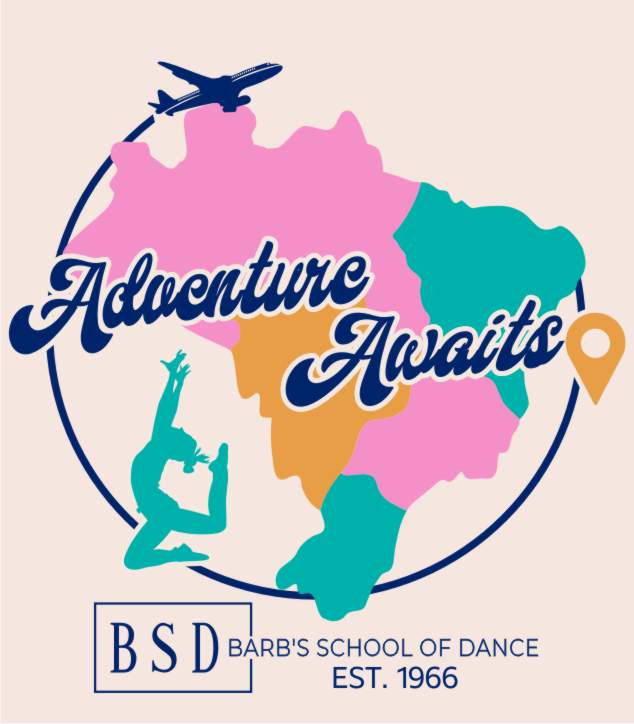 Rehearsal Information!Sweetheart Showcase Rehearsal SUNDAY, April 21stAll rehearsals are at Columbus Middle School, located at 2200 26th St. All Costumes, correct shoes, tights and accessories must be worn.1 parent or guardian is required to stay with your dancer at all times during rehearsals.  At times, we may ask for parents to help backstage to keep everything in order.Creative Movement Dancers 2:15 -3:15p.mAll Ballet & Tap Dancers: 3:15 - 4:15p.m.All Cheer/Hip Hop & Acro 4:15p.m.We will do Finale’ at 4:15p.m. with all dancers expect for Creative Movement.  Any dancer who is NOT in Cheer/ Hip hop and/or Acro is free to leave after Finale’When you arrive to rehearsal, go into the auditorium with  your belongings.  Sit in the designated areas.  Have your #1st costume on ( order is listed on opposite side) and the correct shoes on. 1. Wed. 5:45 K-1st Ballet Touch The Sky 2. Thurs. 5:30 Pre-K Ballet Happy Place 3. Wed. 4:15 Pre-K Ballet On My Way 4. Wed. 6:30 Pre Ballet Let’s Go To Disney 5. Tues. 5:30 Pre-K Ballet Through The Woods 6. Mon. 4:45 K-1st Ballet How Far I’ll Go 7. BSD Minis Tap Legs 8. Wed. 5:45 K-1st Tap Down In New Orleans 9. Thurs. 5:30 Pre-K Tap Fun Fun Fun 10. Wed. 4:15 Pre-K Tap Adventure Song 11. Wed. 6:30 Pre Tap Big Rock Candy Mountain 12. Tues. 5:30 Pre-K Tap Try Everything 13. Mon. 4:45 K-1st Tap We’re Going To Ibiza 14. BSD Minis Jazz Barnyard Hoedown 15. BSD Minis Jazz California Girls 16. Monday Creative Movement Beach Day Adventure 17. Wednesday Creative Movement The Smile Song 18. Tuesday Creative Movement Fairy Ballet 19. All Creative Movement Finale Shake My Sillies Out 20. Wed. 5:00 K-1st Acro Miss Kayla’s Welcome To New York 21. Wed. 5:00 K-1st Acro Miss Desiree’s County Fair 22. Pre-K Acro Wed. 5:50 Adventures At The Gym 23. K-1st Clogging Country Roads 24. Boys Hip Hop Wild West 25. Tues. 5:00 Pre-K Cheer/Hip Hop Safari Bounce 26. Wed. 5:00 Pre-K CH/Hip Hop Welcome To The Party 27. Mon.5:30 K-1st Cheer/Hip Hop 28. Thurs. 5:00 Pre-K Cheer/Hip Hop Starships 29. Wed. 4:30 K-1st Cheer/Hip Hop Party All Around The World 30. Finale for all Pre-K-1st & Boys Hip Hop